ДОПОЛНИТЕЛЬНАЯ ОБЩЕРАЗВИВАЮЩАЯ ПРОГРАММАСОЦИАЛЬНО-ГУМАНИТАРНОЙ НАПРАВЛЕННОСТИ(направленность программы)«Учебные сборы по основам военной службы»(название программы)Возраст обучающихся: 16-17 летСрок реализации: 5 (пять) учебных дней (35 ч.)г. Иркутск2022 годСодержание программыРаздел 1. Пояснительная записка	3Раздел 2. Планируемые результаты	7Раздел 3. Содержание программы	10Раздел 4. Учебный план, формы аттестации	14Раздел 5. Календарный учебный график	16Раздел 6 . Оценочные материалы	20Раздел 7. Методические материалы	21Раздел 8. Условия реализации программы……………………………………………..36Приложение ……………………………………………………………………………...41Раздел 1. Пояснительная запискаДополнительная общеразвивающая программа социально-гуманитарной направленности «Учебные сборы по основам военной службы» разработана в соответствии с требованиями следующих нормативно-правовых документов:Федеральный закон от 29.12.2012 № 273-ФЗ «Об образовании в Российской Федерации». Приказ Министерства просвещения Российской Федерации от 09.11.2018 № 196 «Об утверждении порядка организации и осуществления образовательной деятельности по дополнительным общеобразовательным программам».Распоряжение Правительства Российской Федерации от 29.05.2015 
№ 996-р «Стратегия развития воспитания в Российской Федерации на период до 2025 года».Санитарно-эпидемиологические правила и нормативы СанПиН 2.4.3648-20 от 29.09.2020 «Санитарно-эпидемиологические требования к организациям воспитания, и обучения, отдыха и оздоровления детей и молодёжи».В последнее время в России произошли экономические и политические изменения, которые привели к значительной социальной дифференциации населения, изменению приоритетов социальных векторов развития, что, в целом, привело к снижению значимости духовно-нравственного развития, принятия ценностей государства и духовно-нравственных ценностей в молодежной среде. Эти изменения снизили воспитательное воздействие российской культуры и образования как важнейших факторов формирования чувства патриотизма подрастающего поколения. Также отмечается снижение уровня подготовки молодежи к службе в армии, формирования чувства долга перед Родиной и готовности к защите Отечества, и как следствие падение престижа военной профессии, защитника России. Исходя из вышеизложенного, для повышения эффективности военно-патриотического воспитания молодежи, разработана дополнительная общеразвивающая программа социально-гуманитарной направленности «Учебные сборы по основам военной службы», которая направлена на формирование представлений о службе в армии, патриотическое воспитание, принятие базовых национальных ценностей государства, начальную военную подготовку обучающихся образовательных организаций среднего общего образования Иркутской области посредством проведения учебных сборов.Военно-патриотическое воспитание детей и молодежи, подготовка граждан Российской Федерации к военной службе является одной из ключевых задач современного государства, в том числе, органов государственной власти, органов военного управления и структур гражданского общества. Стратегические национальные приоритеты выводят на первый план формирование у подрастающего поколения чувства патриотизма, гражданственности, уважения к памяти защитников Отечества и подвигам Героев, ответственности за будущее страны и готовности к защите интересов России. Патриотическое воспитание, духовно-нравственное развитие и начальная военная подготовка детей и молодежи обеспечивается целенаправленной деятельностью по военно-патриотическому воспитанию и обучением основам военной службы в образовательных организациях посредством учебной и внеучебной деятельности, в том числе через реализацию дополнительных общеразвивающих программ. Реализация настоящей программы направлена на:- укрепление здоровья, формирование культуры здорового и безопасного образа жизни;- обеспечение духовно-нравственного, гражданско-патриотического, военно-патриотического воспитания обучающихся;- формирование профессиональных интересов и профессиональную ориентацию в области государственной и гражданской службы.Работа по данным направлениям осуществляется через проведение учебных сборов по основам военной службы, с учетом требований приказа Министра обороны Российской Федерации и Министерства образования и науки Российской Федерации от 24 февраля 2010 г. № 96/134 «Об утверждении Инструкции об организации обучения граждан Российской Федерации начальным знаниям в области обороны и их подготовки по основам военной службы в образовательных учреждениях среднего (полного) общего образования, образовательных учреждениях начального профессионального и среднего профессионального образования и учебных пунктах», что является основным направлением образовательной деятельности ГБУ ДО ИО «Региональный центр «Авангард». Дополнительная общеразвивающая программа «Учебные сборы по основам военной службы» разработана с учетом требований к предметным результатам освоения учебного предмета «Основы безопасности жизнедеятельности» основной образовательной программы среднего общего образования, обеспечивающих знание основ обороны государства и воинской службы (законодательство об обороне государства и воинской обязанности граждан; права и обязанности гражданина 
до призыва, во время призыва и прохождения военной службы, уставные отношения, быт военнослужащих, порядок несения службы и воинские ритуалы, строевая, огневая и тактическая подготовка), знание основных видов военно-профессиональной деятельности, особенностей прохождения военной службы 
по призыву и контракту, увольнения с военной службы и пребывания в запасе, владение основами медицинских знаний и оказания первой помощи пострадавшим при неотложных состояниях (при травмах, отравлениях и различных видах поражений), включая знания об основных инфекционных заболеваниях и их профилактике.Цель: Патриотическое воспитание и начальная военная подготовка обучающихся через формирование целостного представления о военной службе в Вооруженных силах Российской Федерации.Задачи:- Закрепить теоретические знания, полученные на занятиях ОБЖ в образовательных учреждениях, приобрести практические навыки, необходимые юношам для быстрой адаптации при поступлении на военную службу, познакомить с вооружением и военной техникой, размещением и бытом военнослужащих воинских частей, выполнить практические стрельбы;- изучить основные положения законодательства Российской Федерации в области обороны государства, о воинской обязанности и воинском учёте, обязательной о добровольной подготовке к военной службе, о прохождении военной службы по призыву и в добровольном порядке (по контракту), о пребывании в запасе, о правах, обязанностях и ответственности военнослужащих и граждан, находящихся в запасе;- сформировать представления об основах безопасности военной службы, конструкции и правилах обращения с боевым ручным стрелковым оружием, об основах тактической, медицинской, строевой подготовки, вопросов радиационной, химической и биологической защиты войск и населения;-  закрепить на практике полученные знания в ходе учебных сборов;- сформировать представления об учетно-воинских специальностях и профессиональной ориентации.Категория обучающихся: граждане мужского пола, достигшие возраста 16 лет и обучающиеся в общеобразовательных учреждениях на уровне среднего общего образования и в учреждениях среднего профессионального образования.Форма обучения: очная.Режим занятий: 5 дней в неделю; 7 учебных часов в день: 4 часа занятий в первой половине дня (до обеда) и 3 часа после обеда; всего 35 учебных часов.Раздел 2. Планируемые результатыВ результате освоения дополнительной общеразвивающей программы социально-гуманитарной направленности «Учебные сборы по основам военной службы» обучающиеся научатся:Основы обороны государствараскрывать предназначение и использование ВС РФ в области обороны;объяснять направление военной политики РФ в современных условиях;описывать предназначение и задачи Вооруженных Сил РФ, других войск, воинских формирований и органов в мирное и военное время;характеризовать историю создания ВС РФ;описывать структуру ВС РФ;характеризовать виды и рода войск ВС РФ, их предназначение и задачи;распознавать символы ВС РФ;приводить примеры воинских традиций и ритуалов ВС РФ.Правовые основы военной службыкомментировать назначение основных нормативных правовых актов в области воинской обязанности граждан и военной службы;использовать нормативные правовые акты для изучения и реализации своих прав и обязанностей до призыва, во время призыва, во время прохождения военной службы, во время увольнения с военной службы и пребывания в запасе; раскрывать сущность военной службы и составляющие воинской обязанности гражданина РФ;характеризовать обязательную и добровольную подготовку к военной службе;раскрывать организацию воинского учета;комментировать назначение Общевоинских уставов ВС РФ;использовать Общевоинские уставы ВС РФ при подготовке к прохождению военной службы по призыву, контракту;описывать порядок и сроки прохождения службы по призыву, контракту и альтернативной гражданской службы;различать военную форму одежды и знаки различия военнослужащих ВС РФ;объяснять порядок заключения контракта и сроки пребывания в резерве.Элементы начальной военной подготовкикомментировать назначение Строевого устава ВС РФ;использовать Строевой устав ВС РФ при обучении элементам строевой подготовки;оперировать основными понятиями Строевого устава ВС РФ;выполнять строевые приемы и движение без оружия;выполнять воинское приветствие без оружия на месте и в движении, выход из строя и возвращение в строй, подход к начальнику и отход от него;выполнять строевые приемы в составе отделения на месте и в движении;приводить примеры команд управления строем с помощью голоса;описывать назначение, боевые свойства и общее устройство автомата Калашникова;выполнять неполную разборку и сборку автомата Калашникова для чистки и смазки;описывать порядок хранения автомата;снаряжать магазин патронами;выполнять меры безопасности при обращении с автоматом Калашникова и патронами в повседневной жизнедеятельности и при проведении стрельб;описывать явление выстрела и его практическое значение;объяснять значение начальной скорости пули, траектории полета пули, пробивного и убойного действия пули при поражении противника;объяснять влияние отдачи оружия на результат выстрела;выбирать прицел и правильную точку прицеливания для стрельбы по неподвижным целям;объяснять ошибки прицеливания по результатам стрельбы;выполнять изготовку к стрельбе;производить стрельбу;объяснять назначение и боевые свойства гранат;различать наступательные и оборонительные гранаты;описывать устройство ручных осколочных гранат; выполнять приемы и правила снаряжения и метания ручных гранат;выполнять меры безопасности при обращении с гранатами;объяснять предназначение современного общевойскового боя;характеризовать современный общевойсковой бой;описывать элементы инженерного оборудования позиции солдата и порядок их оборудования;выполнять приемы «К бою», «Встать»;объяснять, в каких случаях используются перебежки и переползания;выполнять перебежки и переползания (по-пластунски, на получетвереньках, на боку);определять стороны горизонта по компасу, солнцу и часам, по Полярной звезде и признакам местных предметов;передвигаться по азимутам;описывать назначение, устройство, комплектность, подбор и правила использования противогаза, респиратора, общевойскового защитного комплекта (ОЗК) и легкого защитного костюма (Л-1);применять средства индивидуальной защиты;действовать по сигналам оповещения исходя из тактико-технических характеристик (ТТХ) средств индивидуальной защиты от оружия массового поражения;описывать состав и область применения аптечки индивидуальной;раскрывать особенности оказания первой помощи в бою;выполнять приемы по выносу раненых с поля боя.Основы медицинских знаний и оказание первой помощииспользовать личную профилактику заболеваний, гигиену и закаливание;  оперировать понятием «инфекционные болезни» для определения отличия инфекционных заболеваний от неинфекционных заболеваний, источниках заражения;оказывать первую помощь при отсутствии сознания, остановке дыхания и кровообращения, наружных кровотечениях, инородных телах верхних дыхательных путей, травмах различных областей тела, ожогах (эффектах воздействия высоких температур, теплового излучения), отморожения и других эффектах воздействия низких температур, отравлениях;отличать первую помощь от медицинской помощи. Раздел 3. Содержание программыСодержание дополнительной общеразвивающей программы «Учебные сборы по основам военной службы» включает следующие модули: «Основы обороны государства», «Правовые основы военной службы», «Элементы начальной военной подготовки», «Основы медицинских знаний и оказание первой помощи».Раздел 4. Учебный план, формы аттестацииРаздел 5. Календарный учебный графикНачало учебного года – 1 неделя сентября.Окончание учебного года – последняя неделя мая.Каникулы – с июня по август.Раздел 6. Оценочные материалыВ процессе реализации программы используются следующие виды контроля: - входной контроль (осуществляется в первый день реализации программы и направлен на выявление начального уровня подготовки и знаний у обучающихся); - промежуточный контроль (осуществляется в течение всего периода реализации программы и направлен на выявление уровня освоения модулей программы по итогам проведения предусмотренных форм контроля);- итоговый контроль (осуществляется в последний день реализации программы и направлен на выявление уровня освоения программы) Критерии освоения по программе включают в себя:- соответствие уровня теоретических знаний обучающихся требованиям программы;- соответствие уровня практических навыков обучающихся требованиям программы;- качество выполненных работ, как по заданию педагога, так и по собственной инициативе.Оценка «5» получает обучающийся, чей устный ответ (выступление), практическая деятельность или их результат соответствует в полной мере требованиям программы обучения. Оценка «4» получает обучающийся, чей устный ответ (выступление), практическая деятельность или их результат, в общем соответствуют требованиям программы обучения, но недостаточно полные или имеются мелкие ошибки.  Оценка «3» получает обучающийся, чей устный ответ (выступление), практическая деятельность или их результат соответствуют требованиям программы обучения, но имеются явные недостатки и ошибки. Оценка «2» получает обучающийся, чей устный ответ (выступление), практическая деятельность или их результат частично соответствуют требованиям программы обучения, но имеются существенные недостатки и ошибки.Способы фиксации учебных результатов программы: Результаты освоения тем модулей программы заносятся в сводную оценочную ведомость (таблица 1.) и включает в себя: результаты тестирования, нормативов и учебных работ, подборку материалов по темам образовательной программы, выполненную обучающимся самостоятельно, результаты участия в соревнованиях, практических заданиях, эстафетах. Итоговая оценка определяется как среднее арифметическое всех оценок по всем темам программы.Таблица 1.Сводная оценочная ведомость обучающихся по дополнительной общеразвивающей программе ГБУ ДО ИО «Региональный центр «Авангард» «Учебные сборы по основам военной службы»Контрольно-измерительные материалы по темам представлены в таблице 2Таблица 2 Контрольно-измерительные материалы для проведения промежуточного и итогового контроляРаздел 7. Методические материалыМетодика работы по программе характеризуется общим поиском эффективных технологий, позволяющих конструктивно воздействовать как на развитие физических качеств подростков, на решение их индивидуально-личностных проблем, так и на совершенствование среды их жизнедеятельности. Важнейшее требование к занятиям:дифференцированный подход к обучающимся с учетом их здоровья, физического развития, двигательной подготовленности;формирование у подростков навыков для самостоятельных занятий и получения новых знаний.Предполагается использовать методики, основанные на постепенном изучении программного материала.Методы, используемые в процессе обучения:Все используемые методы условно можно разделить на группы:методы, оценивающие и стимулирующие деятельность личности;методы, побуждающие и формирующие определенную деятельность, сознание личности;методы самовоспитания, т.е. самоуправляемого воспитания, которое подразумевает систему упражнений и тренировок.Используемые методы организации деятельности по программе:Метод убеждения – разъяснение, эмоционально-словесное воздействие, внушение, просьба.Словесные методы – рассказ, лекция, беседа, дискуссия, опрос, этическая беседа, диспут, инструкция, объяснение.Метод показа – демонстрация изучаемых действий, экскурсии, посещение соревнований и т.п. Может сопровождаться показом.Метод упражнения – систематическое выполнение и повторение изучаемых действий, закрепление полученных умений, знаний и навыков.Метод состязательности – поддержание у учащихся интереса к изучаемому материалу, проверка на практике действенности полученных знаний и умений, демонстрация достижений обучаемых, определение ошибок и путей их исправления.Анкетирование, опрос учащихся позволяют выяснить состояние и динамику развития личностных качеств обучающихся и определить направления дальнейшего педагогического воздействия на обучающихся.Основными формами обучения являются:теоретические занятия;практические занятия;военно-спортивные игры, конкурсы, викторины, турниры;встречи с ветеранами военной службы, ветеранами боевых действий;экскурсии.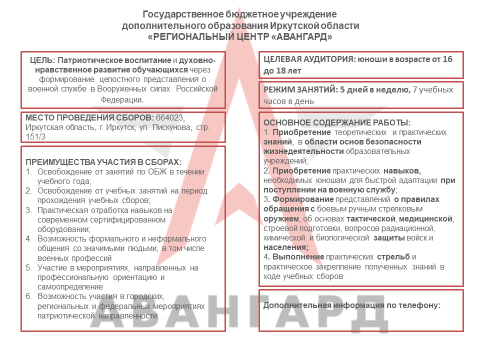 Раздел 8. Условия реализации программы8.1. Материально-технические условия8.1.1. Специализированные классыСпециализированные классы, рассматриваются, как особая образовательная среда.Объёмные макетные решения в классе общей тактики и топографии, макет организации караульной службы, макет военного аэродрома.8.1.2. Вооружение и военная техника (ВВТ)8.1.3. комплекты плакатов: огневая подготовка;военно-медицинская подготовка;строевая подготовка;тактическая подготовка. 8.1.4. Интерактивные средства обученияПрименение интерактивных средств обучения и воспитания: интерактивные доски, LCD-проекторы, презентации, технические средства визуальной 3D-реальности, лазертаг (командная военно-тактическая игра нового с использованием безопасного лазерного оружия и сенсоров, фиксирующих попадания) и др.8.2. Учебно-методические условияиспользуемая литература:Микрюков В.Ю. Основы военной подготовки (для кадетских, суворовских, нахимовских и военно-музыкальных училищ) : 10-11 класс : учебник / В.Ю. Микрюков. – М. : КНОРУС, 2020. – 202 с. - (Военная подготовка).Микрюков В.Ю. Основы военной службы : учебник / В.Ю. Микрюков. – М. : КНОРУС, 2020. – 500 с. - (Военная подготовка).Общевоинские уставы ВС РФ Указ Президента РФ от 10.11.2007 № 1495
«Об утверждении общевоинских уставов Вооруженных Сил Российской Федерации».Приложение №1РАСПОРЯДОК ДНЯобучающихся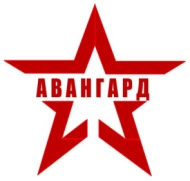 Государственное бюджетное учреждение дополнительного образования Иркутской области «Региональный Центр «Авангард»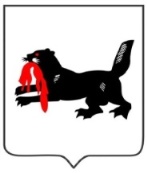 Принята на заседании педагогического совета Протокол № _____________ 
«____» _____________ 2022 г.УтверждаюДиректор ГБУ ДО ИО«Региональный центр «Авангард»___________________ Солдатов А.Г.Приказ № ____________«____» _____________ 2022 г.Модуль 1. «Основы обороны государства»Тема: Вводное занятиеСтроевой плацМодуль 2. «Правовые основы военной службы»Тема: «Общевоинские уставы»Уставы ВС РФ - свод законов военной службы. Виды Уставов: общевоинские и боевые уставы ВС РФ. Устав внутренней службы ВС РФ. Общие обязанности военнослужащихРаскрывает вопрос взаимоотношения между военнослужащими. Составы, воинские звания и знаки различия военнослужащих. Вежливость и поведение военнослужащих. Порядок отдачи и выполнения приказаний. Командиры (начальники) и подчинённые. Старшие и младшиеРазмещение военнослужащих. Распорядок дня воинской части. Нормы довольствия военнослужащихСуточный наряд: предназначение, состав, обязанности лиц суточного наряда роты. Порядок приема и сдачи дежурства. Действия лиц суточного наряда при объявлении тревоги.Устав гарнизонной и караульной служб ВС РФ. Назначение и задачи караульной службы. Состав караула, подготовка караула, обязанности часового и разводящего. Смена часовых, оборудование постов и караульных помещений. Состав и предназначение караульного городка.Дисциплинарный Устав ВС РФ. Воинская дисциплина и ее сущность. Поощрения и дисциплинарные взыскания, применяемые к военнослужащим. Права военнослужащего. Служебная карточка. Ответственность военнослужащих за проступки: дисциплинарная, административная и уголовные. Обращения военнослужащих с предложениями, заявлениями и жалобами. Привлечение военнослужащих к ликвидации чрезвычайных ситуаций.Модуль 3. «Элементы начальной военной подготовки»Тема: «Огневая подготовка» Назначение стрелкового оружия, историческая справка. Понятие о выстреле. Меры предосторожности при обращении с оружием. Правила хранения оружия.Назначение, боевые характеристики и устройство автомата Калашникова. Модификации автомата. Работа частей и механизмов при стрельбе. Меры предосторожности при разборке и сборке автомата. Разборка и сборка Автомат Калашникова (АК).Приготовление к стрельбе: заряжение автомата, принятие положения для стрельбы: «Лежа», «С колена», «Стоя». Правила прицеливания.Практическая стрельба из учебных АК и винтовки в лазерном и пневматическом тирах.Типы гранатомётов. Ручной противотанковый гранатомет. Подствольный гранатомет. Назначение и боевые свойства гранатомета, выстрел для гранатомета. Меры безопасности при обращении с гранатометом. Особенности стрельбы из гранатомета в различных условиях и по различным целямРучные гранаты. Назначение, виды гранат (наступательные и оборонительные). Боевые характеристики гранат, их устройство и принцип действия. Меры предосторожности при обращении с гранатами. Правила (приемы) и нормативы метания гранат.Тема: «Строевая подготовка»Строевой устав ВС РФ. Основы обучения строевой подготовки. Основные термины и определения строевой подготовки: строй, фланг, шеренга, дистанция, интервал и т.д., Строевая стойка. Выполнение команд «Становись», «Равняйсь», «Смирно», «Вольно». Одно шереножный и двух шереножный строи отделения.Строевые приемы с оружием: строевая стойка, выполнение приемов на месте: «Положить оружие», «В ружьё», «Ремень отпустить (подтянуть)», «На грудь». Приёмы «К бою», «Встать».Выполнение приёмов в движении. Одиночное движение и движение строем. Выполнение воинского приветствия с оружием.Повороты в движении: одиночная подготовка и повороты строем. Выполнение воинского приветствия в строю на месте и в движении. Выход из строя и возвращение в строй. Подход к начальнику и отход от него.Тема: «Специальная физическая подготовка» Физическая подготовка военнослужащих, утренняя физическая зарядка. Варианты проведения зарядки: первый - общеразвивающие упражнения, второй - ускоренное передвижение, третий - комплексная тренировка Состав объектов для занятий по физической подготовке (спортивных сооружений) в воинской части и их предназначение. Испытание силы (подтягивания, подъём с переворотом и др.)Тема: «Вооружение и военная техника» Сухопутных войск ВС РФ, краткая характеристика основных типов вооружения и военной техники. Опыт применения Сухопутных Войск в годы Великой Отечественной войны и в послевоенное времяВоздушно космические силы России. Виды и составные части боевой авиации. Тактико-технические характеристики образцов авиационной и ракетной техники различного назначения.Военно-морской флот России. Назначение и решаемые задачи. Тактико-технические характеристики надводных и подводных боевых кораблей, и особенности их боевого применения. Особенности происхождения военной службы в ВМФ России.Тема: «Тактическая подготовка» Понятие о тактической подготовке. Боевой устав Сухопутных войск. Виды тактической подготовки: бой, оборона, наступление, бой, боевое охранение, марш и походное охранение, разведка, разведывательный дозор и т.д. Инженерное оборудование боевой позиции отделения. Понятие о современном общевойсковом бое.Обязанности военнослужащего, способы и приемы действий в бою. Тактическая подготовка в составе отделения. Ведение оборонительного боя.Действия солдата в обороне.  Действия солдата в наступлении. Атака, боевой порядок отделения и взвода. Команды, подаваемые на передвижение в бою и их выполнение.Тактическая подготовка (совершение марша). Марш подразделения. Управление на марше. Отделение в походном охранении. Привалы. Расположение отделения на месте. Сторожевое охранение. Инженерные заграждения.Основы военной топографии, её назначение, способы и средства изучения и оценки местности и её использования при подготовке и ведения боевых действий. Топографические карты. Изображение рельефа местности на карте. Картографические условные знаки: лесные массивы, реки, мосты, ориентиры, боевая техника и т.д.Основы выживания в экстремальных условиях и дикой природе, факторы, влияющие на способность к выживанию и к выполнению боевых задач: психическое состояние, физическое состояние, уровень обученности, наличие снаряжения, физико-географические особенности района, заболевания и травмы. Выбор маршрута движения, ориентирование на местности, устройство места для отдыха и обогрев, питание - пищевой рацион аварийного запаса; дикорастущие съедобные растения, водоросли, грибы; пища животного происхождения. Тема: «Радиационная, химическая и бактериологическая защита» Боевые свойства и поражающие факторы Оружие массового поражения - ядерного, химического и бактериологического. Сигналы оповещения. Применяемые средства защиты, их предназначение и защитные свойства. Понятие о специальной обработке личного состава.Действие личного состава на заражённой местности. Индивидуальные средства защиты от воздействия ОМП: предназначение, классификация, устройство и принцип действия. Нормативы по применению ИСЗ. Понятие о приборах и средствах радиационной и химической разведки. Действия личного состава на зараженной местности. Оказание первой помощи пострадавшим от ОМП.Тема: «Тактико-специальное занятие» Военно-тактическая игра, в ходе которой обучающиеся продемонстрируют знания, умения, навыки и компетенции, сформированные в ходе обучения. Игра включает в себя пять этапов направленных на демонстрацию обучающимися планируемых результатов освоения программы. Модуль 4. «Основы медицинских знаний и оказание первой помощи»Тема: «Военно-медицинская подготовка» Личная профилактика заболеваний и гигиена военнослужащего. Закаливание военнослужащих. Понятие об инфекционных заболеваниях, источниках заражения. Первая помощь при отсутствии сознания, остановке дыхания и кровообращения, наружных кровотечениях, инородных телах верхних дыхательных путей, травмах различных областей тела, ожогах (эффектах воздействия высоких температур, теплового излучения), отморожения и других эффектах воздействия низких температур, отравлениях.№п/пМодульНазвание раздела, темыКоличество часовКоличество часовКоличество часовФормы аттестации№п/пМодульНазвание раздела, темыВсегоТеорияПрактикаФормы аттестации12345671.Основы обороны государствоВводное занятиеСтроевой плац112.Правовые основы военной подготовкиОбщевоинские уставыКб.11366Контрольный опрос3.Основы медицинских знаний и оказание первой помощиВоенно-медицинская подготовкаКб.11422Контрольный опрос4.Элементы начальной военной подготовкиСпециальная физическая подготовкаСпортивный уголок22Выполнение практических заданий (нормативов)4.Элементы начальной военной подготовкиТема: Огневая подготовка      3 часа кб.120      2 часа Тир2 часа «Стрелковый    клуб «Патриот»734Выполнение практических заданий (нормативов)4.Элементы начальной военной подготовкиСтроевая подготовкаСтроевой плац/спортивный уголок55Выполнение практических заданий (нормативов)7.Вооружение и военная техника Кб.12333Викторина 8.Тактическая подготовка532Контрольный опрос9.Радиационная, химическая и бактериологическая защитаКб.113211Выполнение практических заданий (нормативов)10.Тактико-специальное занятиеСтроевой плац/спортивный уголок22Зачёт ИтогоИтого351718МодульТемаКоличество часовКоличество часов1 день2 день3 день4 день5 деньМодульТемаТеорияПрактика1 день2 день3 день4 день5 деньОсновы обороны государства11ч теорияПравовые основы военной подготовкиОбщевоинские уставы62ч теория2ч теория1ч теория1ч теорияОсновы медицинских знаний и оказание первой помощиВоенно-медицинская подготовка21ч теоря1ч практикаЭлементы начальной военной подготовкиОгневая подготовка341ч теория1ч практика1ч теория1 ч практика2ч практика1ч теорияЭлементы начальной военной подготовкиСтроевая подготовка51ч практика1ч практика1ч практика1ч практика1ч практикаЭлементы начальной военной подготовкиСпециальная физическая подготовка21ч практика1ч практикаЭлементы начальной военной подготовкиВооружение и военная техника31ч теория1ч теория1ч теорияЭлементы начальной военной подготовкиТактическая подготовка321ч теория1ч практика1ч практика1 ч лекция1чтеорияЭлементы начальной военной подготовкиРадиационная химическая биологическая защита111ч теория1ч. практикаИтоговый контрольСпециальное тактическое занятие22 ч практикаИтогоИтого171877777Наименование модуля Наименование модуля правовые основы военной службыосновы медицинских знаний и оказание первой помощиЭлементы начальной военной подготовкиЭлементы начальной военной подготовкиЭлементы начальной военной подготовкиЭлементы начальной военной подготовкиЭлементы начальной военной подготовкиИтогНаименование темыНаименование темыобщевоинские уставыпо медицинская подготовкаогневая подготовка вооружение и военная техникаТактическая подготовка строевая подготовкаРХБЗоценка №ФИО обучающегосяоценкиоценкиоценкиоценкиоценкиоценкиоценкиоценки1.234567№ Наименование темы Форма контроля Содержание, примерный перечень контрольных вопросов 1Общевоинские уставыКонтрольный опрос1. Составить таблицу с указанием видов ВС, родов войск, их предназначения и вооружения.2. Когда гражданин приносит военную присягу в современных условиях?а) после прохождения начальной военной подготовки, но не позднее трёх месяцев со дня прибытия в воинскую часть;б) после прохождения начальной военной подготовки, когда захочет;в) после прохождения начальной военной подготовки, но не позднее двух месяцев со дня прибытия в воинскую часть;г) после прохождения начальной военной подготовки, когда предложат командиры;3. Уставы ВС РФ подразделяются на: а) Боевые и общевойсковые в) Тактические, боевые и общевойсковые г) Уставы родов войск и строевые д) Тактические, стрелковые и общевойсковые 4. Боевые уставы ВС РФ содержат: А) Теоретические положения и практические рекомендации на использование войск в боюБ) Организационные принципы жизни, быта и деятельности военнослужащих;В) Практические рекомендации родам войск об их деятельности в военное время.  2Военно-медицинская подготовкаКонтрольный опрос1. Где, как правило, оказывается первая медицинская помощь?А) В медицинском пункте бригадыБ) На месте получения ранения (поражения)В) На медицинском посту роты2. Что из перечисленного не входит в экипировку санитарного инструктора?А)  Сумка медицинская войсковаяБ)  Лямка медицинская носилочнаяВ)  Сумка медицинская санитара3. При оказании первой помощи в первую очередь следует использоватьА) Индивидуальный перевязочный пакет раненогоБ) Перевязочные средства из СМСВ) Перевязочные средства из СМВ3Специальная физическая подготовкаВыполнение практических заданий (нормативов)Условия выполнения общего контрольного упражнения: Дистанция - 400 м. Исходное положение - стоя в траншее. Действия в последовательности: метнуть уч. гранату массой от 600 г из траншеи на 20 м по стенке с проломами или на площадку перед стенкой (защитывается прямое попадание); при непопадании в цель первой гранатой продолжать метание до поражения цели, всего три попытки; выскочить из траншеи и пробежать 100 м по дорожке в направлении к линии начала полосы; оббежать флажок и перепрыгнуть ров 2,5 м; пробежать по проходам лабиринта; перелезть через забор; влезть по вертикальной лестнице на второй (изогнутый) отрезок разрушенного моста; пробежать по палкам, перепрыгнув через разрыв, и спрыгнуть с конца последнего отрезка на землю из положения стоя; преодолеть три ступени разрушенной лестницы с касанием двумя ногами земли между ступенями, пробежать под четвёртой ступенью; пролезть в пролом стенки; соскочить в траншею, пройти по ходу сообщения; выскочить из колдца; прыжком преодолеть стенку; взбежать по наклонной лестнице на четвёртую ступень и сбежать по ступеням разрушенной лестницы; влезть по наклонной лестнице на палку разрушенного моста, пробежать по палкам, перепрыгивая через разрывы, и сбежать по наклонной доске; перепрыгнуть ров 2 м; пробежать 20 м и, оббежав флажок, пробежать в обратном направлении 100 м по дорожке.4Огневая подготовкаВыполнение практических заданий (нормативов), контрольный опрос Примерный перечень вопросов: 1. Какое явление называется выстрелом из огнестрельного оружия?а) выбрасывание пули (гранаты) из канала ствола оружия энергией газов, образующихся при сгорании порохового заряда;б) вылетание пули из канала ствола огнестрельного оружия;в) выбрасывание пули из канала ствола в результате удара бойка по капсюлю боевого патрона.2. Что включает в себя стрельба?а) производство очереди (выстрела), наблюдение за результатом стрельбы и ее корректирование;б) заряжание оружия и производство очереди (выстрела);в) прицеливание, заряжание оружия, производство очереди (выстрела).5. Выберите и укажите неправильный вариант ответа.Для подготовки автомата к стрельбе необходимо:а) осмотреть автомат в собранном виде и смазать его, произвести чистку автомата, осмотреть его в разобранном виде и смазать;б) осмотреть магазины;в) осмотреть автомат в собранном виде.Нормативы определены в «Сборнике нормативов по боевой подготовке Сухопутных войск" Книга 1 Для мотострелковых, танковых, парашютно-десантных и разведывательных подразделений, введенный Приказом ГК СВ от 10 сентября 1983 № 555Строевая подготовкаВыполнение практических заданий (нормативов)Нормативы определены инструкцией о порядке проверки и оценки строевой подготовки в ВС РФ (Приложение к директиве 1-го заместителя МО РФ 1996 года № 205/2/202)Радиационная, химическая и бактериологическая защитаВыполнение практических заданий (нормативов)Нормативы для проверки практических действий по дисциплине "Радиационная, химическая и биологическая защита" Конкурс по полевой выучке офицерского состава войск гражданской обороныВооружение и военная техника Викторина Известные образцы стрелкового оружия АКМ и ПКМ созданы конструктором:1) Макаровым Н.Ф.;2) Мосиным С.И.;3) Калашниковым М.Т.;4) Шпагиным Г.С.Основным оружием снайпера может быть:1) СВД;2) ВСС;3) АГС;4) СВУ-АС.Самолет дальнего дозора, обнаружения и наведения ВВС России – это:1) А-50;2) ИЛ-78;3) Ка-50;4) Ту-160.Современный боевой корабль ВМФ России «Петр Великий – это:1) тяжелый авианесущий крейсер;2) тяжелый атомный ракетный крейсер; 3) тяжелый ракетный подводный крейсер стратегического назначения;4) тяжелый десантный корабль на воздушной подушке.Самая мощная в мире межконтинентальная баллистическая ракета (МБР) РВСН со стартовой массой более 211 тонн называется:1) «Сатана»;2) «Скальпель»;3) «Смерчь»;4) «Тайфун»Тактическая подготовкаКонтрольный опросДайте определение, что такое современный бой.А) основная форма тактических действий войск, представляющих собой согласованные по цели, месту и времени удары, огонь и маневр в целях уничтожения противникаБ) это действия подразделений и частей по уничтожению живой силы противника с помощью всего арсенала оружияВ) это действия подразделений и частей по уничтожению техники, оружия и живой силы противника с помощью оружияГ) это действия солдат и сержантов по подготовке к вооруженной борьбе и уничтожению живой силы противника с помощью всего арсенала оружия.Укажите основные виды общевойскового боя.А) наступление и встречный бойБ) оборона и наступлениеВ) оборона, марш и встречный бойГ) маневр, обход, охват, наступлениеУкажите характерные черты современного общевойскового боя.А) решительность, напряженность, высокая маневренность, резкие изменения обстановкиБ) участие в бою большого количества вооружения, средств связи, личного составаВ) резкие изменения обстановки, наличие большого количества потерь личного состава и раненыхГ) большая площадь театра военных действий и территорий, на которых ведутся боевые действияПромежуточная аттестация Зачет Тактико-специальное занятие№п/пСпециализированные учебные классыНомер аудиторииВместимость (чел.)1Класс военной разведки123242Класс военно-медицинской подготовки114123Класс общевойсковой подготовки113244Класс военной истории120245Спортивный уголок50№п/пНаименование ВВТКоличество (шт.)1Винтовка пневматическая МР-512132Пистолет пневматический МР-654К73Пистолет пневматический МР-655К «Ярыгин»24Автомат АК-74 (учебный)175Винтовка (игровой комплект)46Модель массогабаритная АК-74137Модель массогабаритная АК-74 СХП108Модель массогабаритная АКСУ-74У19Модель массогабаритная РПГ-7110Модель массогабаритная РПК СХП311Снайперская винтовка СВД (игровой комплект)212Штурмовая винтовка МР-514 (игровой комплект)213БМП-1114БРДМ-2115БТР-70116Вертолет Ми-2117Танк Т-72А118Самолет МиГ-21 бис119Самолет МиГ-23120Реактивная система залпового огня БМ-21 «Град»121Артиллерийские орудия822Полевая кухня1№ ппСодержание мероприятийНачалоОкончаниеПродолжитель-ность1Прибытие учебных групп09.0009.1010 мин.2Общее построение, подъём Государственного флага РФ09.1009.2515 мин.3Подготовка к занятиям       09.2509.305 мин.4Учебные занятия1 час2 час3 час4 час9.3010.2511.2012.1510.1511.1012.0513.0045 мин. 45 мин. 45 мин. 45 мин.5ОбедПослеобеденный отдых13.0014.0060 мин.6Учебные занятия               5 час               6 час               7 час14.0014.5515.5014.4515.4016.3545 мин. 45 мин.45 мин.7Общее построение, краткое подведение итогов учебного дня.16.4517.0015 мин.8Убытие обучающихся к месту проживания17.00-